โมเดลสมการโครงสร้างประสิทธิผลการจัดการขยะขององค์กรปกครอง     ส่วนท้องถิ่นในจังหวัดอ่างทองSTRUCTURAL EQUATION MODEL FOR EFFECTIVENESS WASTE MANAGEMENT OF LOCAL ADMINISTRATIVE ORGANIZATIONS IN ANG TONG PROVINCEนางสาวอภิญญา ฉัตรช่อฟ้าโมเดลสมการโครงสร้างประสิทธิผลการจัดการขยะขององค์กรปกครอง     ส่วนท้องถิ่นในจังหวัดอ่างทองนางสาวอภิญญา ฉัตรช่อฟ้าStructural Equation Model for Effectiveness Waste Management of Local Administrative Organizations in Ang Tong ProvinceMiss Apinyar Chatchorfaบทคัดย่อดุษฎีนิพนธ์เล่มนี้มีวัตถุประสงค์ ๑. เพื่อศึกษาความสอดคล้องของโมเดลสมการโครงสร้างประสิทธิผลการจัดการขยะขององค์กรปกครองส่วนท้องถิ่นในจังหวัดอ่างทองกับข้อมูลเชิงประจักษ์ ๒. เพื่อวิเคราะห์ปัจจัยเชิงสาเหตุที่มีอิทธิพลต่อประสิทธิผลการจัดการขยะขององค์กรปกครองส่วนท้องถิ่นในจังหวัดอ่างทอง และ ๓. เพื่อนำเสนอโมเดลสมการโครงสร้างประสิทธิผลการจัดการขยะขององค์กรปกครองส่วนท้องถิ่นในจังหวัดอ่างทอง ใช้ระเบียบวิธีวิจัยแบบผสานวิธี ด้วยวิธีการวิจัยเชิงคุณภาพเพื่ออธิบายผลการวิจัยเชิงปริมาณ โดยที่ในการวิจัยเชิงปริมาณ มีกลุ่มตัวอย่าง จำนวน ๖๐๐ คน ได้จากการสุ่มแบบแบ่งชั้น สำหรับการวิจัยเชิงคุณภาพ มีผู้ให้ข้อมูลสำคัญ จำนวน ๑๗ คน และกลุ่มเป้าหมายในการสนทนากลุ่มเฉพาะ จำนวน ๙ รูปหรือคน ได้จากการเลือกแบบเจาะจง เครื่องมือที่ใช้ในการวิจัย คือ แบบสอบถาม แนวคำถามในการสัมภาษณ์และประเด็นในการสนทนากลุ่มเฉพาะ การวิเคราะห์ข้อมูลเชิงปริมาณใช้สถิติแบบบรรยายและวิเคราะห์สหสัมพันธ์ด้วยโปรแกรมสำเร็จรูป รวมทั้งวิเคราะห์เพื่อตรวจสอบความสอดคล้องของโมเดลกับข้อมูลเชิงประจักษ์และวิเคราะห์ขนาดอิทธิพลทางตรงและทางอ้อมด้วยโปรแกรม LISREL และในการวิเคราะห์ข้อมูลเชิงคุณภาพใช้การวิเคราะห์เนื้อหาและการสร้างข้อสรุปแบบอุปนัยผลการวิจัยพบว่า๑. โมเดลสมการโครงสร้างประสิทธิผลการจัดการขยะขององค์กรปกครองส่วนท้องถิ่นในจังหวัดอ่างทองที่พัฒนาขึ้นสอดคล้องกับข้อมูลเชิงประจักษ์ ผลการตรวจสอบความตรงของโมเดลที่พัฒนาขึ้น สรุปได้ว่า ค่าไค-สแควร์ = ๑๒๔.๙๐, df = ๑๐๑, p = .๐๕๓, GFI = .๙๘, AGFI = .๙๖, RMSEA = .๐๒๐ ประสิทธิผลของการจัดการขยะองค์การบริหารส่วนท้องถิ่นในจังหวัดอ่างทอง (EFFECT)  มีค่าสัมประสิทธิ์การพยากรณ์เท่ากับ .๙๗๖ แสดงว่า ตัวแปรภายในโมเดล ได้แก่ ภาวะผู้นำ (LEADER) การบริหารองค์การ (MANAGE) การมีส่วนร่วม (PART) และอิทธิบาท ๔ (IDDHIB) สามารถอธิบายความแปรปรวนของประสิทธิผลการจัดการขยะขององค์กรปกครองส่วนท้องถิ่นในจังหวัดอ่างทองได้ร้อยละ ๙๗.๖๐ และผลการวิเคราะห์อิทธิพลทางตรงและทางอ้อมพบว่า อิทธิบาท ๔ เป็นตัวแปรส่งผ่าน (Mediator) ในโมเดลสมการโครงสร้างประสิทธิผลการจัดการขยะขององค์กรปกครองส่วนท้องถิ่นในจังหวัดอ่างทอง๒. ปัจจัยเชิงสาเหตุที่มีอิทธิพลต่อประสิทธิผลของการจัดการขยะองค์การบริหารส่วนท้องถิ่นในจังหวัดอ่างทอง มี ๔ ปัจจัยหลัก ประกอบด้วย ๑) ปัจจัยด้านภาวะผู้นำ ๒) ปัจจัยด้านการบริหารองค์การ ๓) ปัจจัยด้านการมีส่วนร่วม และ ๔) ปัจจัยนำไปสู่ความสำเร็จ ซึ่งเป็นปัจจัยที่สอดคล้องกับหลักอิทธิบาท ๔ และมีการทำงานด้วยความไม่ประมาท (สติ) นอกจากนี้ โมเดลประสิทธิผลการจัดการขยะขององค์กรปกครองส่วนท้องถิ่นในจังหวัดอ่างทองที่ได้จากการสังเคราะห์ข้อมูลเชิงคุณภาพเป็นทฤษฎีฐานรากยังพบว่า มีปัจจัยด้านบุคลากรที่มีคุณภาพ เป็นองค์ประกอบร่วมภายในโมเดล โดยจะเป็นบุคลากรที่มีสติปัญญาดี มีความฉลาดและมีไหวพริบ มีความมุ่งมั่นตั้งใจและรับผิดชอบสูง มีความเชี่ยวชาญ มีทักษะ มีสุขภาพอนามัยสมบูรณ์แข็งแรง มีพฤติกรรมที่ดีและมีความกตัญญู๓. โมเดลสมการโครงสร้างประสิทธิผลการจัดการขยะขององค์กรปกครองส่วนท้องถิ่นในจังหวัดอ่างทอง เป็นแผนภาพที่แสดงการเชื่อมโยงระหว่างตัวแปรเหตุและตัวแปรผล พร้อมทั้งตัวแปรส่งผ่านคือปัจจัยนำไปสู่ความสำเร็จที่พัฒนามาจากหลักอิทธิบาท ๔ เพื่อส่งเสริมให้เกิดประสิทธิผลการจัดการขยะขององค์กรปกครองส่วนท้องถิ่นในจังหวัดอ่างทอง โดยมีผู้นำที่มีภาวะผู้นำคือ มีความเฉลียวฉลาด สามารถในการจูงใจ ใฝ่คุณธรรมนำพัฒนา และเป็นผู้กล้าตัดสินใจ ที่ใช้การบริหารองค์การอย่างเป็นระบบด้วยการวางแผน การดำเนินการ การตรวจสอบและการพัฒนา พร้อมทั้งมีการเน้นกระบวนการมีส่วนร่วมกับมีบุคลากรที่มีคุณภาพที่ทำให้เกิดประสิทธิผลการจัดการขยะขององค์กรปกครองส่วนท้องถิ่นในจังหวัดอ่างทอง ดังนั้น ในการบริหารจัดการขยะขององค์กรปกครองส่วนท้องถิ่นในจังหวัดอ่างทองให้มีประสิทธิผลจำเป็นต้องมีปัจจัยที่เอื้อต่อการบริหารงาน ได้แก่ ปัจจัยด้านภาวะผู้นำ (Leadership: L) ปัจจัยด้านการบริหารองค์การ (Management: M) ปัจจัยด้านการมีส่วนร่วม (Participation: P) และปัจจัยด้านบุคลากรที่มีคุณภาพ (Personnel: P) โดยจำเป็นต้องมีปัจจัยส่งผ่านที่สำคัญคือ ปัจจัยนำไปสู่ความสำเร็จ (Success: S) ที่จะนำไปสู่ประสิทธิผลการจัดการขยะขององค์กรปกครองส่วนท้องถิ่นในจังหวัดอ่างทอง (Effectiveness: E) ได้อย่างยั่งยืน สามารถสรุปเป็นโมเดลองค์ความรู้การวิจัยเรียกว่า โมเดล LM2P-S-EAbstract	Objectives of this dissertation were 1) to study the consistency of structural equation model for effectiveness waste management of local administrative organizations in Ang Tong Province with the empirical data, 2) to analyze causal factors affecting effectiveness waste management of local government organizations in Ang Tong Province, and 3) to propose structural equation model for effectiveness waste management of local administrative organizations in Ang Tong Province. Mixed methods research implied qualitative methods to extend quantitative results was used for the design. In quantitative reserearch, stratified random sampling was used and 600 samples were selected. In qualitative research, 17 key informants and 9 persons of target group were selected by using purposive sampling. Research tools were questionnaires, interview guidelines and questions of focus group discussion. Quantitaive data were analyzed by using descriptive statistics and correlation analysis with computer package program, and the developed model was validated with empirical data including direct and indirect effects by using LISREL. Qualtative data were analyzed by using content analysis and analytic induction.    	Results of the study were as follows:	1. The developed model of structural equation model for effectiveness waste management of local administrative organizations in Ang Tong Province fit with expirical data. The analysis results showed that Chi-square = 124.90, df = 101, p = .053, GFI = .98, AGFI = .96, RMSEA = .020. R-sqaure of effectiveness waste management of local administrative organizations in Ang Tong Province was .976, it indicated that the variables in the model consisted of leadership (LEADER), management (MANAGE), participation (PART), and Iddhipada IV accounting for the variations in effectiveness waste management of local administrative organizations was 97.60 percent. Results of direct effects and indirect effects showed that Iddhipada IV was a mediator in structural equation model for effectiveness waste management of local administrative organizations in Ang Tong Province.	2. There were 4 main foctors in causal factors affecting effectiveness waste management of local administrative organizations in Ang Tong Province which consisted of 1) leadership factors, 2) management factors, 3) participation factors, and 4) success factors that related to Iddhipada IV and precaution working (consciousness). Moreover, a model of effectiveness waste management of local administrative organizations in Ang Tong Province from qualitative synthesis as grounded theory was also found that best qualify personnel factor was one of the components in the model. The qualification of this personnel was intelligent, clever, determination, responsible, professional, skillful, healthy, good behavior and gratitute.	3. Structural equation model for effectiveness waste management of local administrative organizations in Ang Tong Province was a framework connecting between causal variables including success factor that developed from Iddhipada IV as a mediator in order to encourage the effectiveness waste management of local administrative organizations in Ang Tong Province. The leaders who full of leadership charateristics consisted of intelligent, be able to motivate people, have morality leading development, and brave to make the dicision. They have managed work with systematically using planning, doing, checking and development. Participatiory process with best qualify personnel can initiate effectiveness waste management of local administrative organizations in Ang Tong Province. Therefore, the waste management of local administrative organizations in Ang Tong Province needed management factors that consisted of Leadership, Management, and Participation, Personnel with Success as the mediator towards sustainable effectiveness waste management of local administrative organizations in Ang Tong Province, LM2P-S-E Model was summarized as a body of knowledge from research.\\\\\\\\\\\\\\\\\\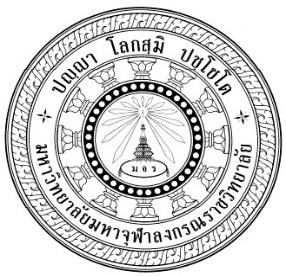 แบบสอบถามเพื่อการศึกษาวิจัยเรื่อง :  	โมเดลความสัมพันธ์เชิงสาเหตุประสิทธิผลการจัดการขยะขององค์กรปกครองส่วนท้องถิ่นในจังหวัดอ่างทองคำชี้แจง แบบสอบถามนี้ มีวัตถุประสงค์เพื่อเก็บรวบรวมความคิดเห็นถึงประสิทธิผลของจัดการขยะองค์การบริหารส่วนท้องถิ่นในจังหวัดอ่างทอง ที่เกิดขึ้นจากประสบการณ์ รวมถึงวิธีการแก้ไขและตั้งรับกับปัญหาของท่าน คำตอบของท่านมีคุณค่าอย่างยิ่งต่องานวิจัย โดยผลการวิจัยในครั้งจะเป็นฐานข้อมูลที่จะนำไปสู่การสร้างแบบจำลองประสิทธิผลของจัดการขยะองค์การบริหารส่วนท้องถิ่นในจังหวัดอ่างทอง จึงใคร่ขอความอนุเคราะห์จากท่าน โปรดตอบแบบสอบถามตามความคิดเห็นของท่านอย่างรอบคอบ และครบถ้วนแบบสอบถามนี้แบ่งออกเป็น ๔ ส่วน คือตอนที่ ๑ แบบสอบถามเกี่ยวกับสถานภาพทั่วไปของผู้ตอบแบบสอบถาม ลักษณะแบบสอบถามเป็นแบบตรวจสอบรายการ (Check List) จำนวน 5 ข้อตอนที่ 2 แบบสอบถามเกี่ยวกับความคิดเห็นเกี่ยวกับองค์ประกอบของประสิทธิผลจัดการขยะขององค์การบริหารส่วนท้องถิ่นในจังหวัดอ่างทอง แบบสอบถามเป็นแบบมาตราส่วนประเมินค่า (Rating Scale) จำนวน 115 ข้อ คำตอบมี 5 ระดับ ดังนี้5	หมายถึง		เห็นด้วยมากที่สุด4	หมายถึง		เห็นด้วยมาก3	หมายถึง		เห็นด้วยปานกลาง2	หมายถึง		เห็นด้วยน้อย1	หมายถึง		เห็นด้วยน้อยที่สุดตอนที่ 3 แบบสอบถามเกี่ยวกับปัญหาและข้อเสนอแนะ ซึ่งจะเป็นคำถามที่เปิดโอกาสให้ผู้ตอบแบบสอบถามได้แสดงความคิดเห็นอย่างอิสระ ลักษณะแบบสอบถามเป็นแบบปลายเปิด (Open ended Questions) จำนวน 1 ข้อ		ขอขอบพระคุณทุกท่านที่ให้ความร่วมมือในการตอบแบบสอบถามอภิญญา ฉัตรช่อฟ้านิสิตปริญญาเอก หลักสูตรปรัชญาดุษฎีบัณฑิต สาขาวิชารัฐประศาสนศาสตร์มหาวิทยาลัยมหาจุฬาลงกรณราชวิทยาลัยตอนที่ ๑ ข้อมูลทั่วไปของผู้ตอบแบบสอบถามคำชี้แจง : โปรดกรอกแบบสอบถามโดยใส่เครื่องหมาย  ลงในช่อง  ที่ตรงกับความเป็นจริงของท่านมากที่สุดเพียงข้อเดียว๑.  เพศ	   	  ชาย				  หญิง๒.  ระดับอายุ		  ๑๘ – ๓๐  ปี			  ๓๑ – ๔๐  ปี		 ๔๑ – ๕๐  ปี 			  มากกว่า  ๕๐  ปีขึ้นไป๓. ระดับการศึกษา 		 ประถมศึกษา หรือต่ำกว่า		 มัธยมศึกษา / ปวช. 		 ปวส. - ปริญญาตรี			 สูงกว่าปริญญาตรี	๔. อาชีพ		 รับราชการท้องถิ่น			 สมาชิกสภาท้องถิ่น		 บุคคลากรท้องถิ่น			 รับราชการ รัฐวิสาหกิจ				 พนักงานบริษัทเอกชน ค้าขาย / ธุรกิจส่วนตัว		 เกษตรกร	 รับจ้างทั่วไป				 อื่นๆ................................................5. ระดับรายได้ต่อเดือน		 ไม่เกิน ๑๐,๐๐๐ บาท		 ๑๐,๐๐๑ – ๒๐,๐๐๐ บาท		 ๒๐,๐๐๑ – ๓๐,๐๐๐ บาท		 มากกว่า ๓๐,๐๐๐ บาทตอนที่ 2  แบบสอบถามเกี่ยวกับความคิดเห็นเกี่ยวกับความคิดเห็นเกี่ยวกับปัจจัยที่ส่งผลต่อการประสิทธิผลของจัดการขยะองค์การบริหารส่วนท้องถิ่นในจังหวัดอ่างทองคำชี้แจง : โปรดกรอกแบบสอบถามและใส่เครื่องหมาย   ลงในช่องระดับความคิดเห็นที่ตรงกับความคิดเห็นของท่านมากที่สุดเพียงช่องเดียวตอนที่ 3  ข้อเสนอแนะ ท่านคิดว่าประสิทธิผลของจัดการขยะองค์การบริหารส่วนท้องถิ่นในจังหวัดอ่างทอง ควรมีแนวทาง วิธีการ กระบวนการ หรือรูปแบบอย่างไรบ้าง โปรดให้คำชี้แนะ........................................................................................................................................................................................................................................................................................................................................................................................................................................................................................................................................................................................................................................................................................................................................................................................................................................................................................................................................................................................................................................................................................................................................................................................................................................................................................................................................................................................................................................................................................................................................................................................................................................................................................................................................................................................................................................................................................................................................................................................................................................................................................................................................... ................................................................................................................................................................ขอบคุณทุกท่านที่ให้ความร่วมมือในการตอบแบบสอบถามเพื่อประโยชน์ในการศึกษาวิจัยชื่อดุษฎีนิพนธ์:โมเดลสมการโครงสร้างประสิทธิผลการจัดการขยะขององค์กรปกครองส่วนท้องถิ่นในจังหวัดอ่างทองผู้วิจัย:นางสาวอภิญญา ฉัตรช่อฟ้าปริญญา:ปรัชญาดุษฎีบัณฑิต (รัฐประศาสนศาสตร์)คณะกรรมการควบคุมดุษฎีนิพนธ์คณะกรรมการควบคุมดุษฎีนิพนธ์คณะกรรมการควบคุมดุษฎีนิพนธ์:ศ. ดร.กฤช เพิ่มทันจิตต์, B.Arch. (Architecture), M.Sc. (Human Settlement Planning and Development), M.C.P. (City Planning), Ph.D. (Political Economy) :รศ. ดร.สุรพล สุยะพรหม, พธ.บ. (สังคมวิทยา), M.A. (Politics), Ph.D. (Political Science), ปร.ด. (สื่อสารการเมือง)วันสำเร็จการศึกษา:๒๘  กันยายน ๒๕๖๓Dissertation Title:Structural Equation Model for Effectiveness Waste Management of Local Administrative Organizations in     Ang Tong ProvinceResearcher:Miss Apinyar ChatchorfaDegree:Doctor of Philosophy (Public Administration)Dissertation Supervisory CommitteeDissertation Supervisory CommitteeDissertation Supervisory Committee:Prof. Dr.Grit Permtanjit, B.Arch. (Architecture),            M.Sc. (Human Settlement Planning and Development), M.C.P. (City Planning), Ph.D. (Political Economy):Assoc. Prof. Dr.Surapon Suyaprom, B.A. (Sociology), M.A. (Politics), Ph.D. (Political Science), Ph.D. (Political Communication) Date of Graduation:September 28, 2020ระดับความคิดเห็นระดับความคิดเห็นระดับความคิดเห็นระดับความคิดเห็นระดับความคิดเห็นข้อที่รายการมากที่สุด๕มาก๔ปานกลาง๓น้อย๒น้อยที่สุด๑ด้านการบริหารองค์การ (Management)ด้านการบริหารองค์การ (Management)ด้านการบริหารองค์การ (Management)ด้านการบริหารองค์การ (Management)ด้านการบริหารองค์การ (Management)ด้านการบริหารองค์การ (Management)ด้านการบริหารองค์การ (Management)การวางแผนการวางแผนการวางแผนการวางแผนการวางแผนการวางแผนการวางแผน๑.องค์กรปกครองส่วนท้องถิ่นของท่านมีการกำหนดรูปแบบโครงการ/กิจกรรมที่สอดคล้องกับปัญหา และตามภารกิจขององค์กรอย่างเป็นระบบ๒.องค์กรปกครองส่วนท้องถิ่นของท่านมีการรวบรวม/ศึกษาข้อมูลพื้นฐาน กฎ ระเบียบ ข้อบังคับ ที่เกี่ยวข้องในการวางแผน๓.องค์กรปกครองส่วนท้องถิ่นของท่านมีการกำหนดวัตถุประสงค์ เป้าหมาย วิธีการดำเนินงาน งบประมาณ อัตรากำลัง และระยะเวลาดำเนินงานไว้อย่างชัดเจน๔.องค์กรปกครองส่วนท้องถิ่นของท่านมีแผนงานบริหารที่ชัดเจน เช่นแผนระยะยาว แผนระยะสั้น๕.องค์กรปกครองส่วนท้องถิ่นของท่านมีการวิเคราะห์ดี ข้อด้อย โอกาส และอุปสรรคเพื่อค้นหาวิธีการทำงานที่ดีที่สุดการดำเนินการการดำเนินการการดำเนินการการดำเนินการการดำเนินการการดำเนินการการดำเนินการ1.องค์กรปกครองส่วนท้องถิ่นของท่าน มีการแปลงวิสัยทัศน์ นโยบาย และยุทธศาสตร์ ขององค์กรมาสู่การปฏิบัติงานเกี่ยวกับการจัดการขยะอย่างแท้จริง2.องค์กรปกครองส่วนท้องถิ่นของท่านมีการกำหนดระยะการปฏิบัติงาน และแผนภูมิกระบวนงานในแต่ละขั้นตอนตามแผนงาน โครงการและกิจกรรมการจัดการขยะ ไว้อย่างชัดเจนโดยยึดหลักความคุ้มค่า3.องค์กรปกครองส่วนท้องถิ่นของท่านมีความชัดเจนเกี่ยวกับภารกิจการจัดการขยะที่กำหนดให้อย่างกะทัดรัด และเข้าใจง่าย สอดคล้องกับภารกิจขององค์กรเป็นไปตามกฎหมาย ระเบียบข้อบังคับที่เกี่ยวข้อง ตรงตามวัตถุประสงค์ และเป้าหมายขององค์การ4.องค์กรปกครองส่วนท้องถิ่นของท่านมีการมอบหมายหน้าที่ความรับผิดชอบในการดำเนินการตามแผนการจัดการขยะให้แก่บุคลากรเป็นลายลักษณ์อักษร5.องค์กรปกครองส่วนท้องถิ่นของท่านมีกระบวนการทำงานเกี่ยวกับการจัดการขยะที่เปิดเผยตรงไปตรงมา สามารถตรวจสอบได้ และสามารถชี้แจงได้เมื่อมีข้อสงสัยการตรวจสอบการตรวจสอบ1.บุคลากรขององค์กรปกครองส่วนท้องถิ่นของท่านมีความรู้ ความเข้าใจสามารถให้คำแนะนำ และสามารถตอบข้อซักถามเกี่ยวกับการจัดการขยะได้ตรงกับความต้องการ2.องค์กรปกครองส่วนท้องถิ่นของท่าน มีระบบในการติดตามการปฏิบัติตามกฎหมาย ระเบียบ ข้อบังคับ และมาตรฐานเป็นประจำ3.องค์กรปกครองส่วนท้องถิ่นของท่านมีการติดตาม ประเมินผล และสรุปกระบวนงานตามแผนงาน โครงการ และกิจกรรมด้านการจัดการขยะตามระยะเวลา4.องค์กรปกครองส่วนท้องถิ่นของท่านมีการแจ้งผลการประเมินให้บุคลากรที่รับผิดชอบทราบและแก้ไขปรับปรุงการดำเนินงานด้านการจัดการขยะ5.องค์กรปกครองส่วนท้องถิ่นของท่านมีระบบการควบคุมภายใน และมีหน่วยงานภายนอกมาร่วมตรวจสอบด้านการจัดการขยะการพัฒนาการพัฒนาการพัฒนาการพัฒนาการพัฒนาการพัฒนาการพัฒนา๑.องค์กรปกครองส่วนท้องถิ่นของท่าน มีการนำปัญหาที่ได้รับมาจากผลการประเมินด้านการจัดการขยะ มาวิเคราะห์เพื่อการปรับปรุง แก้ไข พัฒนาในการนำไปปฏิบัติ๒.องค์กรปกครองส่วนท้องถิ่นของท่าน มีการรับฟังความคิดเห็นของผู้อื่นเพื่อพัฒนาการทำงานเกี่ยวกับการจัดการขยะให้มีประสิทธิผล๓.องค์กรปกครองส่วนท้องถิ่นของท่าน มีการวิเคราะห์ปัญหาด้านการจัดการขยะ และสามารถแก้ไขปัญหาได้อย่างถูกต้องตามเหตุผล๔.องค์กรปกครองส่วนท้องถิ่นของท่าน มีการปรับปรุงขั้นตอนการปฏิบัติงานด้านการจัดการขยะเพื่อให้สอดคล้องกับภารกิจอย่างสม่ำเสมอ๕.องค์กรปกครองส่วนท้องถิ่นของท่านเน้นการจัดการขยะเพื่อช่วยพัฒนาคุณภาพการให้บริการประชาชนด้านภาวะผู้นำ (Leadership)ด้านภาวะผู้นำ (Leadership)ด้านภาวะผู้นำ (Leadership)ด้านภาวะผู้นำ (Leadership)ด้านภาวะผู้นำ (Leadership)ด้านภาวะผู้นำ (Leadership)ด้านภาวะผู้นำ (Leadership)มีความฉลาดมีความฉลาดมีความฉลาดมีความฉลาดมีความฉลาดมีความฉลาดมีความฉลาด๑.ผู้บริหารองค์กรปกครองส่วนท้องถิ่นของท่าน มีความเฉลียวฉลาด มีปฏิภาณไหวพริบ เป็นแบบอย่างได้ หรือเป็นได้ทั้งในฐานะผู้นำ และเป็นครูคนอื่น๒.ผู้บริหารองค์กรปกครองส่วนท้องถิ่นของท่าน มีสามารถระบุจุดประสงค์หลักในการปฏิบัติงานด้านการจัดการขยะได้อย่างชัดเจน เพื่อให้มีความเป็นไปได้ในทางปฏิบัติ ๓.ผู้บริหารองค์กรปกครองส่วนท้องถิ่นของท่าน มีความ สามารถในการปรับตัวให้เข้ากับสถานการณ์สิ่งแวดล้อมได้รู้จักแก้ปัญหาเฉพาะหน้าในการจัดการขยะตามสถานการณ์ที่เปลี่ยนแปลงไป๔.ผู้บริหารองค์กรปกครองส่วนท้องถิ่นของท่าน มุ่งแสวงหามรรควิธีในการจัดการขยะที่จะนำผู้ร่วมงานให้บรรลุวัตถุประสงค์ของหน่วยงานตามที่กำหนดไว้๕.ผู้บริหารองค์กรปกครองส่วนท้องถิ่นของท่าน สามารถตอบสนองความคาดหวัง และความต้องการของบุคลากร และประชาชนในด้านการจัดการขยะได้มีคุณธรรมมีคุณธรรมมีคุณธรรมมีคุณธรรมมีคุณธรรมมีคุณธรรมมีคุณธรรม๑.ผู้บริหารองค์กรปกครองส่วนท้องถิ่นของท่าน มีความเสียสละประโยชน์ส่วนตนเพื่อประโยชน์ส่วนรวม๒.ผู้บริหารองค์กรปกครองส่วนท้องถิ่นของท่าน มีความซื่อสัตย์ และความยุติธรรม ปราศจากอคติโดยมีความรับผิดชอบต่อหน้าที่๓.ผู้บริหารองค์กรปกครองส่วนท้องถิ่นของท่าน มีความสุภาพ เมตตา กรุณา และเห็นใจผู้อื่น๔.ผู้บริหารองค์กรปกครองส่วนท้องถิ่นของท่าน ใส่ใจต่อความรู้สึกของผู้ปฏิบัติงานอย่างเท่าเทียมกัน๕.ผู้บริหารองค์กรปกครองส่วนท้องถิ่นของท่าน สามารถควบคุมอารมณ์ในสถานการณ์ต่าง ๆ ได้แม้ในสถานการณวิกฤติมีความสามารถในการจูงใจมีความสามารถในการจูงใจมีความสามารถในการจูงใจมีความสามารถในการจูงใจมีความสามารถในการจูงใจมีความสามารถในการจูงใจมีความสามารถในการจูงใจ๑.ผู้บริหารองค์กรปกครองส่วนท้องถิ่นของท่าน สามารถสร้างความมั่นใจว่า งานที่ปฏิบัติเกี่ยวกับการจัดการขยะต้องสำเร็จด้วยดี ทำให้เกิดขวัญและกำลังใจในการทำงาน๒.ผู้บริหารองค์กรปกครองส่วนท้องถิ่นของท่าน มีความกระตือรือร้น ตั้งใจทำงานด้านการจัดการขยะอย่างจริงจัง ทำให้เกิดความต้องการในการปฏิบัติตาม๓.ผู้บริหารองค์กรปกครองส่วนท้องถิ่นของท่าน สามารถกระตุ้นให้บุคลากรมีกำลังใจในและเกิดความรู้สึกว่าต้องมีการเปลี่ยนแปลงในการทำงานด้านการจัดการขยะ๔.ผู้บริหารองค์กรปกครองส่วนท้องถิ่นของท่าน มีความ สามารถในการโน้มน้าวจิตใจ ให้เกิดความมุ่งมั่นในการปฏิบัติงานด้านการจัดการขยะให้สำเร็จตามเป้าหมายที่กำหนดไว้๕.ผู้บริหารองค์กรปกครองส่วนท้องถิ่นของท่าน เป็นที่ยอมรับของผู้ร่วมงานด้านการจัดการขยะ ทำให้ผู้ร่วมงานเกิดภาคภูมิใจเมื่อได้กล้าตัดสินใจกล้าตัดสินใจกล้าตัดสินใจกล้าตัดสินใจกล้าตัดสินใจกล้าตัดสินใจกล้าตัดสินใจ๑.ผู้บริหารองค์กรปกครองส่วนท้องถิ่นของท่าน มีศักยภาพในการค้นหาความจริง และประเมินสถานการณ์ด้านการจัดการขยะก่อนทำการตัดสินใจ ว่าควรทำหรือไม่ควรทำและเพราะอะไร๒.ผู้บริหารองค์กรปกครองส่วนท้องถิ่นของท่าน สามารถแก้ไขปัญหาต่าง ๆ ที่เกิดขึ้นเกี่ยวกับการจัดการขยะด้วยการตัดสินใจอย่างมีเหตุผลด้วยความรวดเร็วทันต่อเหตุการณ์๓.ผู้บริหารองค์กรปกครองส่วนท้องถิ่นของท่าน มีกำลังใจเข้มแข็ง มีความเชื่อมั่นในตนเอง และมีความเด็ดขาดในการตัดสินใจด้านการจัดการขยะได้อย่างรวดเร็วและถูกต้อง๔.ผู้บริหารองค์กรปกครองส่วนท้องถิ่นของท่าน สามารถตัดสินใจแก้ไขความบกพร่องในการปฏิบัติงานด้านการจัดการขยะให้น้อยลงอย่างรวดเร็ว5.ผู้บริหารองค์กรปกครองส่วนท้องถิ่นของท่าน สามารถปรับเปลี่ยนความเชื่อ ความคิด และค่านิยมแบบเก่า ๆ ให้เกิดความเปลี่ยนแปลงที่ดีขึ้นเกี่ยวกับการจัดการขยะในเขตพื้นที่ด้านการมีส่วนร่วม (Participation)ด้านการมีส่วนร่วม (Participation)ด้านการมีส่วนร่วม (Participation)ด้านการมีส่วนร่วม (Participation)ด้านการมีส่วนร่วม (Participation)ด้านการมีส่วนร่วม (Participation)ด้านการมีส่วนร่วม (Participation)ร่วมคิด และตัดสินใจร่วมคิด และตัดสินใจร่วมคิด และตัดสินใจร่วมคิด และตัดสินใจร่วมคิด และตัดสินใจร่วมคิด และตัดสินใจร่วมคิด และตัดสินใจ๑.องค์กรปกครองส่วนท้องถิ่นเปิดโอกาสให้ท่านได้มีส่วนร่วมในการประชุมเพื่อเสนอปัญหาที่เกิดขึ้นในท้องถิ่น๒.องค์กรปกครองส่วนท้องถิ่นเปิดโอกาสให้ท่านได้มีส่วนร่วมในการประชุมในการวางแผน หรือกำหนดโครงการ/กิจกรรมด้านการจัดการขยะ๓.องค์กรปกครองส่วนท้องถิ่นเปิดโอกาสให้ท่านได้มีส่วนร่วมในการประชุม และเสนอความคิดเห็นในที่ประชุม๔.องค์กรปกครองส่วนท้องถิ่นเปิดโอกาสให้ท่านได้มีส่วนร่วมเสนอโครงการในการพัฒนาท้องถิ่นด้านการจัดการขยะ5.องค์กรปกครองส่วนท้องถิ่นเปิดโอกาสให้ท่านได้มีส่วนร่วมคิดและเสนอแนวทางการพัฒนา เพื่อแก้ไขและลดปัญหาของท้องถิ่นด้านการจัดการขยะร่วมดำเนินการ				ร่วมดำเนินการ				ร่วมดำเนินการ				ร่วมดำเนินการ				ร่วมดำเนินการ				ร่วมดำเนินการ				ร่วมดำเนินการ				๑.องค์กรปกครองส่วนท้องถิ่นเปิดโอกาสให้ท่านได้มีส่วนร่วมเป็นกรรมการในการพิจารณาโครงการด้านการจัดการขยะเพื่ออนุมัติ๒.องค์กรปกครองส่วนท้องถิ่นเปิดโอกาสให้ท่านได้มีส่วนร่วมเป็นกรรมการในการพิจารณางบประมาณตามโครงการด้านการจัดการขยะ๓.องค์กรปกครองส่วนท้องถิ่นเปิดโอกาสให้ท่านได้มีส่วนร่วมเป็นกรรมการในการดำเนินการตามโครงการด้านการจัดการขยะ๔.องค์กรปกครองส่วนท้องถิ่นเปิดโอกาสให้ท่านได้มีส่วนร่วมเป็นกรรมการประสานงานระหว่างประชาชนกับหน่วยงานในท้องถิ่นเกี่ยวกับการจัดการขยะ5.องค์กรปกครองส่วนท้องถิ่นเปิดโอกาสให้ท่านได้มีส่วนร่วมปฏิบัติตามนโยบาย แผนงาน โครงการ หรือกิจกรรมด้านการจัดการขยะที่อาศัยการบริหารส่วนท้องถิ่น และได้นำไปดำเนินการในท้องถิ่นให้บรรลุตามเป้าหมายร่วมรับผลประโยชน์ร่วมรับผลประโยชน์ร่วมรับผลประโยชน์ร่วมรับผลประโยชน์ร่วมรับผลประโยชน์ร่วมรับผลประโยชน์ร่วมรับผลประโยชน์๑.องค์กรปกครองส่วนท้องถิ่นเปิดโอกาสให้ท่านได้มีส่วนเป็นกรรมการในการพิจารณางบประมาณตามโครงการด้านการจัดการขยะ๒.องค์กรปกครองส่วนท้องถิ่นเปิดโอกาสให้ท่านได้มีส่วนร่วมสนับสนุนทรัพยากรส่วนตัวให้กับองค์กรปกครองส่วนท้องถิ่นเพื่อให้โครงการด้านการจัดการขยะให้บรรลุผล๓.องค์กรปกครองส่วนท้องถิ่นเปิดโอกาสให้ท่านได้มีส่วนร่วมกับองค์กรปกครองส่วนท้องถิ่นในการจัดทำแผน และโครงการด้านด้านการจัดการขยะ๔.องค์กรปกครองส่วนท้องถิ่นเปิดโอกาสให้ท่านได้มีส่วนร่วมกับองค์กรปกครองส่วนท้องถิ่นในการจัดทำแผน และโครงการด้านงานพัฒนาสังคม เช่น การจัดการขยะภายในชุมชน๕.องค์กรปกครองส่วนท้องถิ่นเปิดโอกาสให้ท่านได้มีส่วนร่วมกับองค์กรปกครองส่วนท้องถิ่นในการจัดทำแผน และโครงการ ด้านงานพัฒนาการเมืองการบริหาร เช่น อบรมความรู้เรื่องประชาธิปไตย อบรมและทัศนศึกษา เป็นต้นร่วมติดตามและประเมินผลร่วมติดตามและประเมินผลร่วมติดตามและประเมินผลร่วมติดตามและประเมินผลร่วมติดตามและประเมินผลร่วมติดตามและประเมินผลร่วมติดตามและประเมินผล๑.องค์กรปกครองส่วนท้องถิ่นเปิดโอกาสให้ท่านได้มีส่วนร่วมประเมินความคืบหน้าของการบรรลุวัตถุประสงค์การดำเนินงานด้านการจัดการขยะ๒.องค์กรปกครองส่วนท้องถิ่นเปิดโอกาสให้ท่านได้มีส่วนร่วมในการรับรู้ข้อมูลข่าวสาร กิจกรรม โครงการ งบประมาณต่าง ๆ ว่าประสบผลสำเร็จ๓.องค์กรปกครองส่วนท้องถิ่นเปิดโอกาสให้ท่านได้มีส่วนร่วมในการติดตาม และประเมินผลด้านปัญหา และอุปสรรคที่เกิดขึ้น๔.องค์กรปกครองส่วนท้องถิ่นเปิดโอกาสให้ท่านได้มีส่วนร่วมประชุมติดตามผลการก่อสร้างโครงการพื้นฐาน ว่ามีปัญหา หรือข้อบกพร่อง๕.องค์กรปกครองส่วนท้องถิ่นเปิดโอกาสให้ท่านได้มีส่วนประเมินผลการทำงานด้านความสำเร็จของกิจกรรม  โครงการการจัดการขยะที่ดำเนินการภายในหมู่บ้านของท่านด้านอิทธิบาท 4 ด้านอิทธิบาท 4 ด้านอิทธิบาท 4 ด้านอิทธิบาท 4 ด้านอิทธิบาท 4 ด้านอิทธิบาท 4 ด้านอิทธิบาท 4 ความรักในหน้าที่ความรักในหน้าที่ความรักในหน้าที่ความรักในหน้าที่ความรักในหน้าที่ความรักในหน้าที่ความรักในหน้าที่๑.องค์กรปกครองส่วนท้องถิ่นของท่านมีความกระตือรือร้นในการคิดโครงการ/กิจกรรมใหม่ ๆ เกี่ยวกับการจัดการขยะ เพื่อพัฒนาชุมชน๒.องค์กรปกครองส่วนท้องถิ่นของท่านมีความพร้อมที่จะรับฟังความคิดเห็น และขอเสนอแนะเกี่ยวกับการจัดการขยะเพื่อแก้ไขปรับปรุงให้ดียิ่งขึ้น๓.องค์กรปกครองส่วนท้องถิ่นของท่านมีการให้บริการประชาชนเป็นไปด้วยความสุภาพ ใบหน้ามีรอยยิ้มเสมอ๔.องค์กรปกครองส่วนท้องถิ่นของท่านมีความพอใจที่จะปฏิบัติงานอย่างเต็มที่เพื่อสนองตอบต่อความต้องการของประชาชนในท้องถิ่นอย่างแท้จริง๕.องค์กรปกครองส่วนท้องถิ่นของท่านปฏิบัติหน้าที่ โดยนำประโยชน์ส่วนรวมเป็นที่ตั้ง ไม่เห็นแก่ผลประโยชน์ในทางมิชอบความเพียรพยายามความเพียรพยายาม๑.องค์กรปกครองส่วนท้องถิ่นของท่านปฏิบัติหน้าที่อย่างสุดความสามารถมีความอุตสาหะที่จะดำเนินการตามโครงการ/กิจกรรมด้านการจัดการขยะให้บรรลุวัตถุประสงค์๒.โครงการ/กิจกรรมที่กำหนดไว้ขององค์กรปกครองส่วนท้องถิ่นของท่านสามารถดำเนินการด้านการจัดการขยะให้แล้วเสร็จตามระยะเวลาที่กำหนดไว้๓.องค์กรปกครองส่วนท้องถิ่นของท่านปฏิบัติงานอย่างสุดความสามารถแม้งานนั้นจะเหนือความสามารถ๔.โครงการ/กิจกรรมที่กำหนดไว้ขององค์กรปกครองส่วนท้องถิ่นของท่านต้องยกเลิกเพราะมีอุปสรรคอยู่บ่อยครั้ง๕.องค์กรปกครองส่วนท้องถิ่นของท่านมีความมุ่งมั่นในการแก้ไขปัญหาเกี่ยวกับการจัดการขยะที่เกิดขึ้นเพื่อให้การปฏิบัติงานสำเร็จแม้นอกเวลาปฏิบัติงานความเอาใจใส่ความเอาใจใส่ความเอาใจใส่ความเอาใจใส่ความเอาใจใส่ความเอาใจใส่ความเอาใจใส่๑.องค์กรปกครองส่วนท้องถิ่นของท่านมีการวิเคราะห์ปัญหา และสาเหตุ ผลกระทบ ผลประโยชน์ และความเป็นไปได้ต่อโครงการ/กิจกรรมที่จะกำหนดขึ้นอย่างรอบคอบโดยการจัดให้มีการประชาคมเพื่อรับฟังความคิดเห็นด้านการจัดการขยะ๒.องค์กรปกครองส่วนท้องถิ่นของท่านมีความใส่ใจในการติดตาม และประเมินผลโครงการ/กิจกรรมความคืบหน้าด้านการจัดการขยะอย่างใกล้ชิด เพื่อป้องกัน และแก้ไขปัญหา๓.องค์กรปกครองส่วนท้องถิ่นของท่านมีการสนับสนุนให้เข้ารับฝึกอบรมเพื่อพัฒนาความรู้ ความสามารถ เพื่อนำองค์ความรู้มาปรับใช้ในการปฏิบัติงานด้านการจัดการขยะอยู่เสมอ๔.เมื่อเกิดปัญหา หรืออุปสรรคขึ้นแม้เพียงเล็กน้อยองค์กรปกครองส่วนท้องถิ่นของท่านก็จะรีบดำเนินการปรับปรุงแก้ไขด้านการจัดการขยะโดยทันที๕.ถึงแม้ว่าจะมีปัญหาและอุปสรรค์ใหม่ ๆ เกิดขึ้น องค์กรปกครองส่วนท้องถิ่นของท่านยังคงมีความตั้งใจที่จะดำเนินการด้านการจัดการขยะให้สำเร็จความเข้าใจในการปฏิบัติงานความเข้าใจในการปฏิบัติงานความเข้าใจในการปฏิบัติงานความเข้าใจในการปฏิบัติงานความเข้าใจในการปฏิบัติงานความเข้าใจในการปฏิบัติงานความเข้าใจในการปฏิบัติงาน๑.องค์กรปกครองส่วนท้องถิ่นของท่านมีเทคนิควิธีการในการในการพัฒนาการปฏิบัติงานด้านการจัดการขยะที่มีความยุ่งยากให้สะดวกสบายมากยิ่งขึ้น๒.องค์กรปกครองส่วนท้องถิ่นของท่านมีการจัดลำดับขั้นตอน และเวลาที่เหมาะสมในการปฏิบัติการด้านการจัดการขยะเพื่อความเข้าใจทั้งบุคลากรและประชาชน๓.องค์กรปกครองส่วนท้องถิ่นของท่านมีแผนการใช้งบประมาณตามโครงการด้านการจัดการขยะเป็นไปอย่างคุ้มค่าไม่ฟุ่มเฟือย เกิดประโยชน์ต่อประชาชน๔.ก่อนการวางแผนในการพัฒนาชุมชนองค์กรปกครองส่วนท้องถิ่นของท่านมีการเปิดโอกาสให้ประชาชนมีส่วนร่วมเพื่อร่วมเสนอแนะถึงความต้องการ หรือปัญหาอุปสรรคด้านการจัดการขยะ เพื่อตอบสนองความต้องการของประชาชน และลดความขัดแย้งในชุมชน๕.องค์กรปกครองส่วนท้องถิ่นของท่านดำเนินงานตามโครงการ/กิจกรรมด้านการจัดการขยะไปด้วยความราบรื่นด้านประสิทธิผลการบริหารงานด้านประสิทธิผลการบริหารงานด้านประสิทธิผลการบริหารงานด้านประสิทธิผลการบริหารงานด้านประสิทธิผลการบริหารงานด้านประสิทธิผลการบริหารงานด้านประสิทธิผลการบริหารงานผลสำเร็จในการบรรลุเป้าหมายตามข้อบัญญัติผลสำเร็จในการบรรลุเป้าหมายตามข้อบัญญัติผลสำเร็จในการบรรลุเป้าหมายตามข้อบัญญัติผลสำเร็จในการบรรลุเป้าหมายตามข้อบัญญัติผลสำเร็จในการบรรลุเป้าหมายตามข้อบัญญัติผลสำเร็จในการบรรลุเป้าหมายตามข้อบัญญัติผลสำเร็จในการบรรลุเป้าหมายตามข้อบัญญัติ๑.องค์กรปกครองส่วนท้องถิ่นของท่านจัดให้มีการรักษาความสะอาดของถนน ทางน้ำ ทางเดิน และที่สาธารณะ รวมทั้งกำจัดมูลฝอย และสิ่งปฏิกูลอย่างสม่ำเสมอ๒.องค์กรปกครองส่วนท้องถิ่นของท่านมีการดำเนินการป้องกันและบรรเทาสาธารณภัย เช่น มีศูนย์กู้ชีพกู้ภัย เป็นต้น๓.องค์กรปกครองส่วนท้องถิ่นของท่านมีการส่งเสริมส่งเสริมการศึกษาทั้งในและนอกระบบ เช่น มีประสานสนับสนุนโรงเรียนประถมและมัธยมในพื้นที่ การส่งเสริมและสนับสนุนศูนย์การเรียนชุมชน ให้มีประสิทธิภาพและมีประสิทธิผล การศึกษาของเด็กปฐมวัย การพัฒนาผู้ดูแลเด็ก เป็นต้น๔.องค์กรปกครองส่วนท้องถิ่นของท่านมีการส่งเสริมการพัฒนาสตรี เด็ก เยาวชน ผู้สูงอายุ และผู้พิการ เช่น ส่งเสริม สนับสนุน ให้มีการจัดตั้งชมรมผู้สูงอายุ หรือจัดกิจกรรมให้ผู้สูงอายุได้มาร่วมกันทำกิจกรรม เป็นต้น๕.องค์กรปกครองส่วนท้องถิ่นของท่านมีการจัดการให้มีการบำรุงรักษาศิลปะ จารีตประเพณี ภูมิปัญญาท้องถิ่น และวัฒนธรรมอันดีของท้องถิ่นผลสำเร็จของการจัดเก็บรายได้ผลสำเร็จของการจัดเก็บรายได้ผลสำเร็จของการจัดเก็บรายได้ผลสำเร็จของการจัดเก็บรายได้ผลสำเร็จของการจัดเก็บรายได้ผลสำเร็จของการจัดเก็บรายได้ผลสำเร็จของการจัดเก็บรายได้๑.มีการจัดทำป้ายแสดงรายละเอียด วิธีปฏิบัติ และช่วงเดือนที่ต้องชำระภาษีที่องค์กรปกครองส่วนท้องถิ่นของท่านอย่างชัดเจน๒.องค์กรปกครองส่วนท้องถิ่นของท่าน มีการสำรวจผู้มาชำระภาษีพร้อมทั้งออกหนังสือแจ้งเตือน และมีการดำเนินคดีกับผู้ค้างชำระภาษีหรือหลีกเลี่ยงภาษี๓.องค์กรปกครองส่วนท้องถิ่นของท่าน มีการแจ้งให้ผู้ที่อยู่ในข่ายต้องเสียภาษียื่นแบบแสดงรายการทรัพย์สิน๔.องค์กรปกครองส่วนท้องถิ่นของท่าน มีการประชาสัมพันธ์ให้ประชาชนทราบและเข้าใจการจัดเก็บรายได้๕.บุคลากรขององค์กรปกครองส่วนท้องถิ่นของท่าน สามารถให้ความกระจ่างในเรื่องกฎหมาย ระเบียบที่เกี่ยวข้องกับภาษีผลสำเร็จของการเบิกจ่ายตามงบผลสำเร็จของการเบิกจ่ายตามงบผลสำเร็จของการเบิกจ่ายตามงบผลสำเร็จของการเบิกจ่ายตามงบผลสำเร็จของการเบิกจ่ายตามงบผลสำเร็จของการเบิกจ่ายตามงบผลสำเร็จของการเบิกจ่ายตามงบ๑.องค์กรปกครองส่วนท้องถิ่นของท่านมีการใช้จ่ายงบประมาณด้านการจัดการขยะอย่างประหยัด คุ้มค่า และเกิดประโยชน์สูงสุด๒.องค์กรปกครองส่วนท้องถิ่นของท่านมีการจัดสรรงบประมาณเพื่อการบริหารงานในแต่ละส่วนมีระเบียบปฏิบัติชัดเจน๓.องค์กรปกครองส่วนท้องถิ่นของท่านมีการจัดทำแผนการใช้จ่ายงบประมาณและแผนงานการจัดซื้อจัดจ้างด้านการจัดการขยะที่ชัดเจน๔.องค์กรปกครองส่วนท้องถิ่นของท่านมีการชี้แจงการบริหารงบประมาณด้านการจัดการขยะให้ประชาชนทราบ๕.องค์กรปกครองส่วนท้องถิ่นของท่านสนับสนุนให้มีการตรวจสอบด้านการเงินทั้งจากภายในและภายนอก เช่น ประชาชนในองค์การบริหารส่วนตำบลจำนวนโครงการที่เป็นประโยชน์ต่อองค์การจำนวนโครงการที่เป็นประโยชน์ต่อองค์การจำนวนโครงการที่เป็นประโยชน์ต่อองค์การจำนวนโครงการที่เป็นประโยชน์ต่อองค์การจำนวนโครงการที่เป็นประโยชน์ต่อองค์การจำนวนโครงการที่เป็นประโยชน์ต่อองค์การจำนวนโครงการที่เป็นประโยชน์ต่อองค์การ1.องค์กรปกครองส่วนท้องถิ่นของท่านมีการจัดกิจกรรม/โครงการเพื่ออนุรักษ์ประเพณี ศิลปะ วัฒนธรรม และภูมิปัญญาท้องถิ่น เช่น ประเพณีสงกรานต์๒.องค์กรปกครองส่วนท้องถิ่นของท่านมีการจัดกิจกรรม/โครงการเพื่อการอนุรักษ์ทรัพยากรธรรมชาติและสิ่งแวดล้อม เช่น การปลูกต้นไม้ ขุดลอกคูคลอง๓.องค์กรปกครองส่วนท้องถิ่นของท่านมีการจัดกิจกรรม/โครงการเพื่อการแก้ไขและป้องกันด้านขยะมูลฝอย๔.องค์กรปกครองส่วนท้องถิ่นของท่านมีการจัดกิจกรรม/โครงการเพื่อการสาธารณสุขมูลฐาน เช่น ตรวจสุขภาพชุมชน๕.องค์กรปกครองส่วนท้องถิ่นของท่านมีการจัดกิจกรรม/โครงการเพื่อการส่งเสริมการพัฒนาผู้สูงอายุ เช่น รำวง 3 ส. เป็นต้นผลสำเร็จของโครงการที่สอดคล้องกับแผนยุทธศาสตร์ผลสำเร็จของโครงการที่สอดคล้องกับแผนยุทธศาสตร์ผลสำเร็จของโครงการที่สอดคล้องกับแผนยุทธศาสตร์ผลสำเร็จของโครงการที่สอดคล้องกับแผนยุทธศาสตร์ผลสำเร็จของโครงการที่สอดคล้องกับแผนยุทธศาสตร์ผลสำเร็จของโครงการที่สอดคล้องกับแผนยุทธศาสตร์ผลสำเร็จของโครงการที่สอดคล้องกับแผนยุทธศาสตร์๑.ประชาชนในองค์กรปกครองส่วนท้องถิ่นของท่านมีน้ำใช้เพื่อการเกษตรอย่างเพียงพอ๒.องค์กรปกครองส่วนท้องถิ่นของท่านมีการบริหารตามหลักธรรมาภิบาลในการจัดการด้านขยะ ๓.ประชาชนในองค์กรปกครองส่วนท้องถิ่นของท่านมีความปลอดภัยในชีวิตและทรัพย์สิน เช่น ซ่อมแซมถนน ทางระบายน้ำ ติดตั้งโคมไฟฟ้าสาธารณะ๔.ประชาชนในองค์กรปกครองส่วนท้องถิ่นของท่านมีความอยู่ดีกินดี โดยมุ่งเน้นการพึ่งพาตนเอง เช่น มีกิจกรรม/โครงการที่สนับสนุนการลดต้นทุนการผลิตภาคเกษตรกรรม หันมาใช้ปุ๋ยชีวภาพแทนปุ๋ย เคมีมากยิ่งขึ้น๕.ประชาชนในองค์กรปกครองส่วนท้องถิ่นของท่านมีอาชีพ สามารถเลี้ยงดูตนเอง และครอบครัวได้